СИТУАЦИОННАЯ ЗАДАЧА №1по тематическому блоку «Терапевтическая стоматология»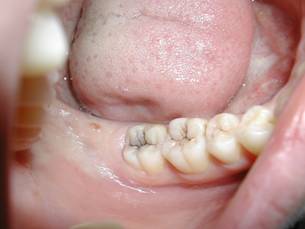 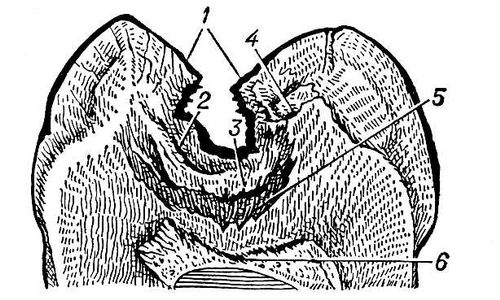 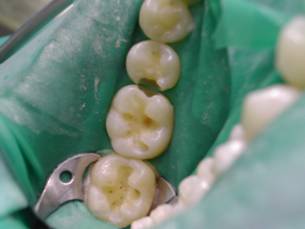 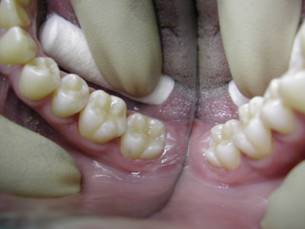                                      Рис. 1                                                              Рис. 2                                       Рис. 3                                                                Рис. 4Пациент К., 19 лет обратился в клинику стоматологии с жалобами на кратковременные боли от сладкого и холодного в области жевательных зубов нижней челюсти справа, на которые впервые обратил внимание около месяца назад. Считает себя практически здоровым, гигиена полости рта хорошая. При объективном обследовании: 47 зуб кариозная полость на жевательной поверхности (рис. 1). На рентгенограмме не сообщается с полостью зуба, зондирование – зонд застревает в фиссурах. Термодиагностика – кратковременная боль от холодного. ЭОД 45 зуба – 5 мА, 46 зуба – 9 мА, 47 зуба – 15 мА.Задание:Поставьте правильный диагноз и обоснуйте его.Назовите патоморфологические изменения в тканях зуба при данном заболевании (рис. 2).Назовите принципы препарирования кариозных полостей. Какой принцип был применен на фотографии (рис. 3), в чем его преимущество при данном заболевании?Какие прокладки в этом случае показаны для лечения данного зуба? Каковы их свойства?Проведено восстановление 45, 46 и 47 зубов композитом (рис. 4). Какие способы лечения этого заболевания Вы знаете?Законодательство РФ в сфере охраны здоровья граждан РФ.Председатель учебно-методическойкомиссии стоматологического факультета				           Ю.А. МакедоноваСИТУАЦИОННАЯ ЗАДАЧА № 1 по тематическому блоку «Хирургическая стоматология»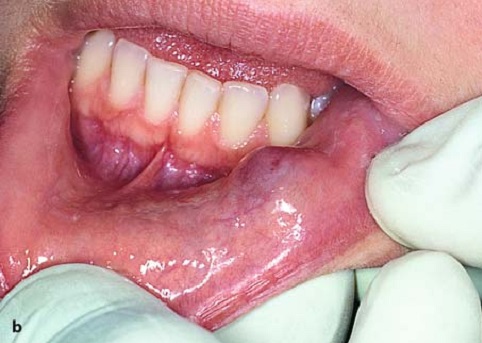 Больной, 32 года, обратился в поликлинику с жалобами на наличие опухолевидного образования слизистой оболочки нижней губы слева. Из анамнеза: образование  существует в течение месяца, его появлению предшествовало прикусывание слизистой оболочки нижней губы.Объективно: Состояние удовлетворительное. Конфигурация лица не изменена, поднижнечелюстные лимфатические узлы не увеличены. Открывание рта свободное, безболезненное. Местно: на слизистой оболочке нижней губы слева отмечается опухолеподобное образование, размером около  в диаметре,  округлой формы, мягкой консистенции, безболезненное и хорошо подвижное при пальпации. Слизистая оболочка над образованием истончена. с синюшным оттенком.Задание:Поставьте предварительный диагноз, проведите дифференциальную диагностику.Охарактеризуйте основные этиологические и патогенетические факторы данного заболевания. Составьте план лечения больного. Предложите возможные варианты местного обезболивания.Председатель учебно-методическойкомиссии стоматологического факультета				           Ю.А. МакедоноваСИТУАЦИОННАЯ ЗАДАЧА № 1по тематическому блоку «Ортопедическая стоматология и Ортодонтия»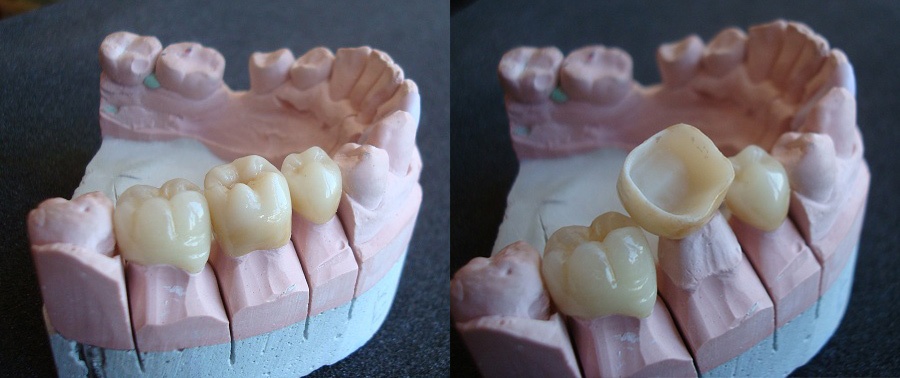                                    Рис.1.                                                   Рис.2.Пациенту К. 35  лет проведено ортопедическое лечение патологии твёрдых тканей зубов. На рисунках 1,2 представлен этап припасовки протезов на модели.Задание:Назовите ортопедические конструкции, которые представлены на фотографиях, перечислите их виды. Что является показаниями к применению данных конструкций?Какие материалы и технологии применяются при изготовлении этих конструкций.Перечислите клинико-лабораторные этапы изготовления данных конструкций.Председатель учебно-методическойкомиссии стоматологического факультета				           Ю.А. МакедоноваСИТУАЦИОННАЯ ЗАДАЧА № 1по тематическому блоку «Детская стоматология»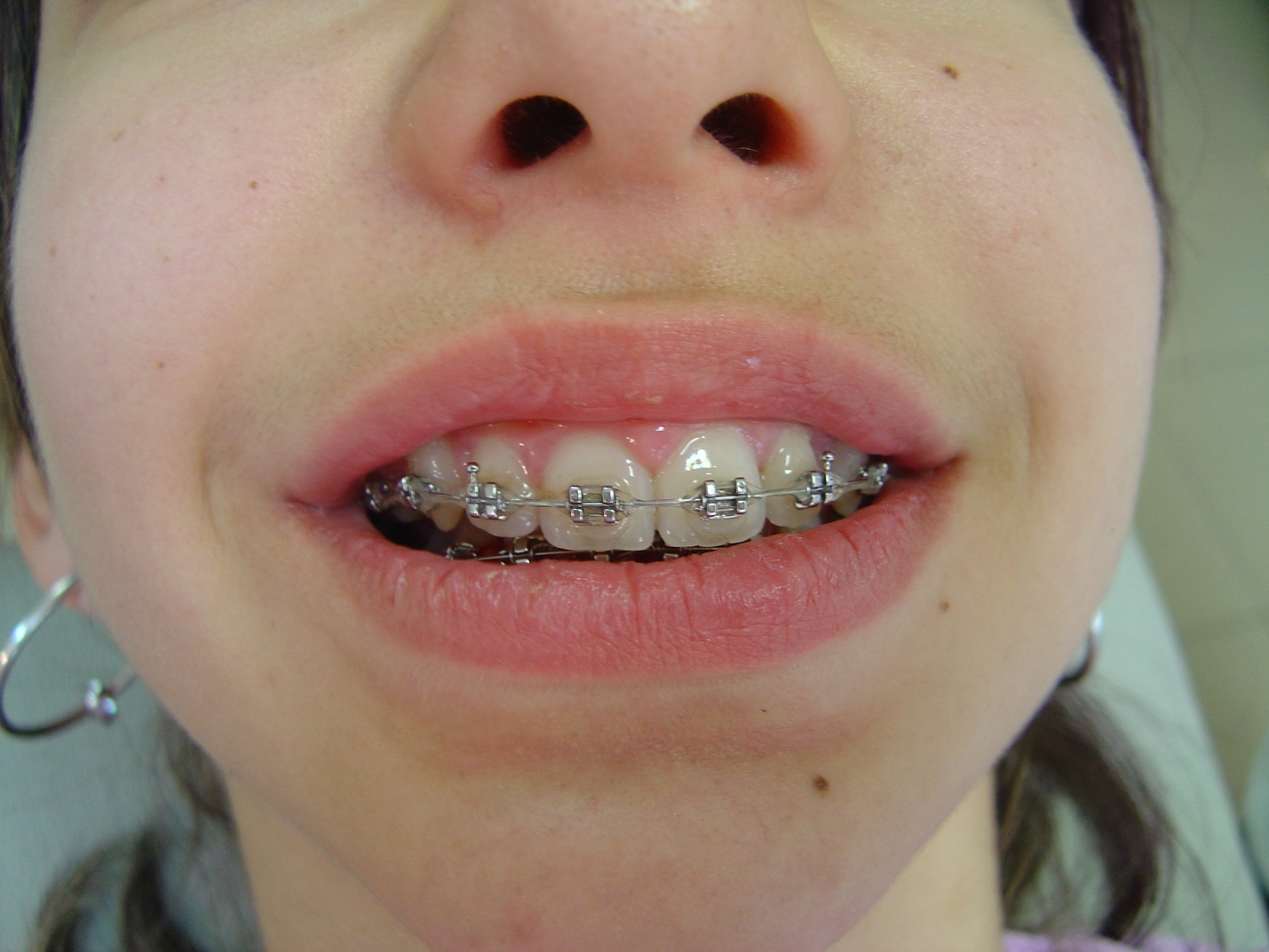 Пациент Р., 15 лет. Обратился по направлению ортодонта для профессиональной гигиены рта. Анамнез, со слов ребенка: ортодонтическое лечение проводится в течение трех месяцев; отмечает появление неприятного запаха изо рта, кровоточивости десны при чистке зубов. Чистит зубы два раза в день. Употребляет мягкую пищу, любит кока-колу. При осмотре ребенка: сухость губ, трещины нижней губы, заеды, гигиенический индекс по Федорову-Володкиной = 2,5; проба Шиллера-Писарева положительная, индекс РМА = 11%.Задание:У каких заболеваний повышается риск развития при проведении ортодонтического лечения несъемной аппаратурой?Составьте план профилактики вероятных стоматологических заболеваний в данном случае.В чем особенности индивидуальной гигиены рта у пациентов с несъемными ортодонтическими аппаратами?Председатель учебно-методическойкомиссии стоматологического факультета				           Ю.А. Македонова